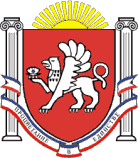 РЕСПУБЛИКА КРЫМ НИЖНЕГОРСКИЙ РАЙОННОВОГРИГОРЬЕВСКИЙ СЕЛЬСКИЙ СОВЕТ28-я внеочередная сессия 2-го созываРЕШЕНИЕ От 03.08.2022 года №2с.НовогригорьевкаО внесении изменений в решение от 05.02.2020 № 1 «Об утверждении Порядка определения размера арендной платы, цены продажи, платы за установление сервитута, платы за проведение перераспределения земельных участков, находящихся в муниципальной собственности муниципального образования Новогригорьевское сельское поселение Нижнегорского района Республики Крым» (в редакции решений от 07.10.2020 г.№4, от 14.01.2022 №2)В соответствии с Федеральным законом  от 06.10.2003 №131-ФЗ «Об общих принципах организации местного самоуправления в Российской Федерации», Законом Республики Крым от 21.08.2014 №54-ЗРК «Об основах местного самоуправления в Республике Крым», Земельным кодексом Российской Федерации, статьей 2 Закона Республики Крым от 31.07.2014 №38-ЗРК «Об особенностях регулирования имущественных и земельных отношений на территории Республики Крым», руководствуясь поручением Главы Республики  Крым от 28.06.2022 г. №1/01/-32/3349, Уставом муниципального образования Новогригорьевское сельское поселение Нижнегорского района Республики Крым, рассмотрев экспертное заключение Министерства юстиции РК от 27.05.2022, Новогригорьевский сельский совет  РЕШИЛ:1. Внести в Порядок определения размера арендной платы, цены продажи, платы за установление сервитута, платы за проведение перераспределения земельных участков, находящихся в муниципальной собственности муниципального образования Новогригорьевское сельское поселение Нижнегорского района Республики Крым, утвержденный решение Новогригорьевского сельского совета от 05.02.2020 № 1  (в редакции решений от 07.10.2020 г.№4, от 14.01.2022 №2)(далее – Порядок), следующие изменения:1.1 Пункт 3.2 раздела 3 Порядка изложить в новой редакции:«3.2. Если согласно законодательству, заинтересованное лицо имеет право покупки земельного участка в собственность без торгов, то ценой продажи земельного участка является кадастровая  стоимость такого земельного участка, за исключением случаев, установленных пунктом 3.3 настоящего Порядка.».1.2.Подпункт 1) пункта 3.3  раздела 3 Порядка изложить в новой редакции:«1)При заключении договора купли-продажи без проведения торгов определяется на основании его кадастровой стоимости и составляет:5 процентов кадастровой стоимости земельного участка с разрешенным использованием для индивидуального жилищного строительства, ведения личного подсобного  хозяйства (приусадебный земельный участок), на котором расположен жилой дом, собственнику такого жилого дома.Определить, что существенными условиями, при которых цена продажи земельных участков будет составлять 5 процентов от кадастровой  стоимости земельного участка являются:- соответствие вида разрешенного использования земельного участка виду разрешенного использования, предусмотренному правилами землепользования и застройки муниципального образования Новогригорьевское сельское  поселение Нижнегорского района Республики Крым;- истечение пяти лет с момента возникновения права собственности на жилой дом.2. Обнародовать настоящее решение на информационном стенде в здании администрации Новогригорьевкого сельского поселения Нижнегорского района Республики Крым, а также на официальном сайте в сети «Интернет» (http://novogrigor-adm91.ru/).3. Настоящее решение вступает в силу с момента его обнародования и применяется к правоотношениям, возникшим на период 2022 года.4. Контроль за исполнением настоящего решения возложить на постоянную комиссиюПредседатель Новогригорьевского сельскогосовета – глава администрации	   А.М. ДанилинНовогригорьевского сельского поселения				